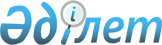 Об определении порядка и размера возмещения затрат на обучение на дому детей с ограниченными возможностями из числа детей с инвалидностью по индивидуальному учебному плану в Бухар-Жырауском районеРешение Бухар-Жырауского районного маслихата Карагандинской области от 27 июня 2023 года № 10. Зарегистрировано в Департаменте юстиции Карагандинской области 29 июня 2023 года № 6460-09
      В соответствии с Законом Республики Казахстан "О местном государственном управлении и самоуправлении в Республике Казахстан", Законом "О социальной и медико-педагогической коррекционной поддержке детей с ограниченными возможностями", Бухар-Жырауский районный маслихат РЕШИЛ:
      1. Определить порядок и размер возмещения затрат на обучение на дому детей с ограниченными возможностями из числа детей с инвалидностью по индивидуальному учебному плану в Бухар-Жырауском районе согласно приложению к настоящему решению.
      2. Признать утратившим силу решение Бухар-Жырауского районного маслихата от 27 июня 2014 года №6 "О возмещении затрат на обучение на дому детей с ограниченными возможностями из числа инвалидов по индивидуальному учебному плану" (зарегистрировано в Реестре государственной регистрации нормативных правовых актов под № 2684).
      3. Настоящее решение вводится в действие по истечении десяти календарных дней после дня его первого официального опубликования. Порядок и размер возмещения затрат на обучение на дому детей с ограниченными возможностями из числа детей с инвалидностью по индивидуальному учебному плану в Бухар-Жырауском районе
      1. Настоящий порядок и размер возмещения затрат на обучение на дому детей с ограниченными возможностями из числа детей с инвалидностью по индивидуальному учебному плану в Бухар-Жырауском районе разработаны в соответствии с Правилами оказания государственной услуги "Возмещение затрат на обучение на дому детей с инвалидностью", утвержденными Приказом Министра труда и социальной защиты населения Республики Казахстан от 25 марта 2021 года № 84 "О некоторых вопросах оказания государственных услуг в социально-трудовой сфере" (зарегистрирован в Реестре государственной регистрации нормативных правовых актов под № 22394) (далее - Правила возмещения затрат).
      2. Возмещение затрат на обучение на дому детей с ограниченными возможностями из числа детей с инвалидностью по индивидуальному учебному плану (далее - возмещение затрат на обучение) производится государственным учреждением "Бухар-Жырауский районный отдел занятости и социальных программ" на основании справки из учебного заведения, подтверждающей факт обучения ребенка с ограниченными возможностями на дому.
      3. Возмещение затрат на обучение (кроме детей с инвалидностью, находящихся на полном государственном обеспечении и детей с инвалидностью, в отношении которых родители лишены родительских прав) предоставляется одному из родителей или иным законным представителям детей с инвалидностью, независимо от дохода семьи.
      4. Возмещение затрат производится с месяца обращения по месяц окончания срока, указанных в справке из учебного заведения, подтверждающих факт обучения ребенка с инвалидностью на дому.
      5. Размер возмещения затрат на обучение равен четырем месячным расчетным показателям в квартал на каждого ребенка с инвалидностью в течение учебного года.
      Финансирование расходов на предоставление возмещение затрат на обучение осуществляется в пределах средств, предусмотренных бюджетом Бухар-Жырауского района на текущий финансовый год.
      Возмещение затрат на обучение назначается с месяца подачи заявления ежеквартально и выплачивается уполномоченным органом через банки второго уровня или организации, осуществляющие отдельные виды банковских операций путем перечисления сумм на лицевые счета заявителей.
      Излишне выплаченные суммы возмещение затрат подлежат возврату в добровольном порядке, а в случае отказа - в судебном порядке.
      6. При наступлении обстоятельств, повлекших прекращение возмещения затрат на обучение (достижение восемнадцати лет, окончания срока инвалидности, в период обучения в государственных учреждениях, смерть ребенка с ограниченными возможностями, выезд на постоянное проживание за пределы Бухар-Жырауского района), выплата прекращается с месяца, следующего за тем, в котором наступили соответствующие обстоятельства.
      7. Перечень документов, необходимых для возмещения затрат на обучение предоставляется согласно приложению 3 к Правилам возмещения затрат, при этом кандасами для идентификации личности вместо документа удостоверяющего личность предоставляется удостоверение кандаса.
      8. Основания для отказа в возмещении затрат на обучение предусмотрены строкой девять приложения 3 к Правилам возмещения затрат.
					© 2012. РГП на ПХВ «Институт законодательства и правовой информации Республики Казахстан» Министерства юстиции Республики Казахстан
				
      Председатель маслихата

А. Әли
Приложение к решению
Бухар-Жырауского
районного маслихата
от 27 июня 2023 года
№ 10